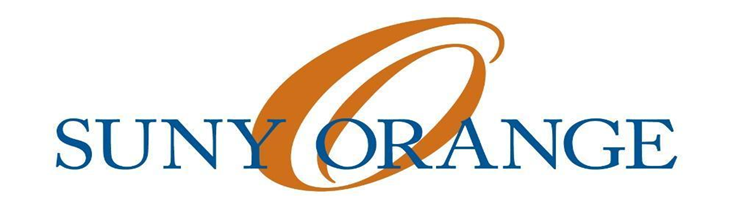 Newburgh Student SenateStart:11:07		Date:1/26/17Attendance: Zipphora, Jonny, Rebeka, Dan, Brendon, Jeff, Geon, Kevin,President’s ReportQuote of the weekOur gear is here shirts and pensBe sure to take some pens and give them out.  Budgets DeadlinesDeadline for budget is the second of February Unity committeeThe poll is still being taken. Most likely Tuesday at 1Student assemblyLook over the black lives matter resolutionLegislation committee Both to be discussed next meetingICC meeting February 9th 3:30-4:30 Club fairInvolvement fair Rough date Jan 31Senate has a table Times for the table Clubs must reserve table 	 Vice presidents reportCommitteesSurplusLook over the proposal Juan Carlos explains how the surplus came about.Ideas 1:30-2:30 on Tuesdays for ideas for the surplus.Rebeka-sustainabilityShuttle bus Idling policy Local transitJonny-safety and securityWater safetyCommunity safetyStudent safety Treasurer's ReportNothing to reportSecretary’s ReportI look forward to working with you 

No Promotion's Chair Report 
     Advisor’s ReportAbout senate10 to function properly 10 senators2 senators at large 6 for quorum Game clubProblems with the game club’s recent behavior.Complaints for quiet Brendon (president of the game club) apologized. Offers to talk to the members Stop games for meetingsVice president or president (Of the club) to open game room.They must stayRules better place Many of the members are sorry. Work studies leave often. Office assistantNew one to come  We still pay them Open Forum 
Pool table in the little area outside of the officeOffice assistant holds balls and sticks and students sign them out. Emma reminds us we need a microwave for Kaplan hall for our students. End 12:15 pm